Kritik an Marktmode Badische ZeitungSa, 26. Januar 2019 Verkaufsoffene Sonntage. 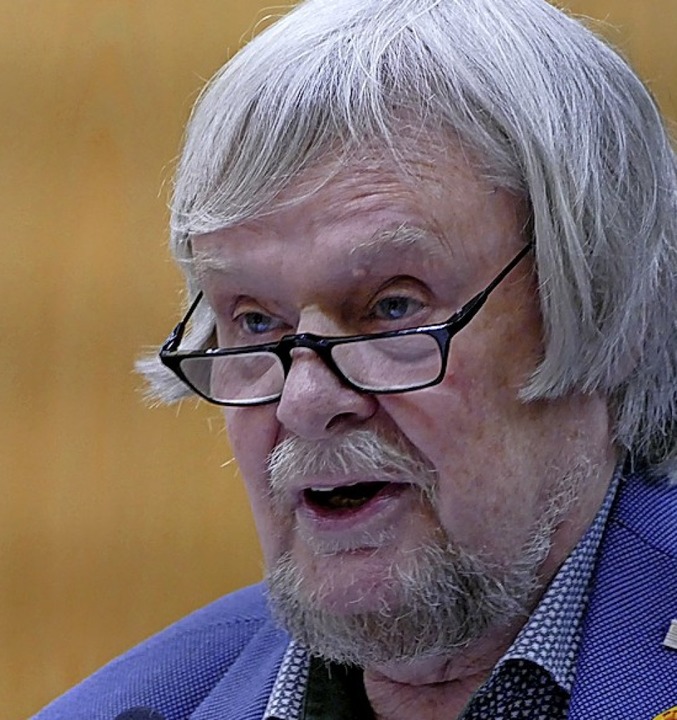 Heiner Lohmann Foto: dor RHEINFELDEN (dor). Der Gemeinderat stimmte am Donnerstag über die verkaufsoffenen Sonntage in Rheinfelden ab. Einer soll anlässlich des Cityfestes am 2. Juni stattfinden, der zweite in der Innenstadt zu "Märkte Rheinfelden" am 8. September. Im Gewerbegebiet Schildgasse dürfen zum dortigen "Gewerbefest" die Läden an den Sonntagen 31. März und 22. September geöffnet sein, jeweils von 13 bis 18 Uhr. Über Sonntagsöffnung in der Innenstadt und in der Schildgasse wurde gesondert abgestimmt. Einstimmig votierten die Räte für die Innenstadttermine. Die Schildgassenöffnung holte zwei Gegenstimmen und zwei Enthaltungen.

Zuvor hatte Heiner Lohmann (Grüne) in die Runde gebracht, die Stadt solle darauf hinwirken, dass sogenannte "Fast Fashion"-Modeangebote "möglichst verbannt" oder die Zahl der Stände mit Billigmode zumindest reduziert werde. "An Fast Fashion klebt Blut", begründete er und bezog dies auf die Herstellungsbedingungen der Billigmode, die zum Teil in sklavenähnlichen Verhältnissen stattfinden würden. Beim Weihnachtsmarkt habe man Fast-Fashion-Stände durch die Eigenorganisation wegbekommen. Man solle aber auch auf den Betreiber des Cityfests und der Märkte einwirken.

"Soweit wir das tun können, werden wir es tun", sagte OB Klaus Eberhardt. Bei eigenen Märkten sei das möglich, im Privatbereich schwieriger. Man werde mit dem Gewerbeverein und der Wirtschaftsförderung Gespräche aufnehmen, wie die Märkte künftig präsentiert werden sollen. 